   ҠАРАР                                         № 58 - 1                      ПОСТАНОВЛЕНИЕ       « 19» декабря  2019 й.                                                       «19» декабря  2019г. Об утверждении Порядка составления и ведения кассового плана исполнения бюджета сельского поселения Писаревский сельсовет муниципального района Писаревский район Республики Башкортостан в текущем финансовом годуВ соответствии со статьей 217.1 Бюджетного кодекса Российской Федерации, Положением о бюджетном процессе в сельском поселения Писаревский сельсовет муниципальном районе Писаревский район Республики Башкортостан, в соответствии с приказом Министерства финансов Республики Башкортостан от 18.12.2013 года № 112, постановляю:1. Утвердить прилагаемый Порядок составления и ведения кассового плана исполнения бюджета сельского поселения Писаревский сельсовет муниципального района Писаревский район Республики Башкортостан в текущем финансовом году в новой редакции.4. Контроль за исполнением настоящего Постановления возложить на главу сельского поселения.Глава сельского поселения                                            Н.Я.Сираев Утвержден постановлением главы Администрации сельского поселенияПисаревский сельсовет муниципального районаПисаревский район Республики Башкортостан от 19  декабря  2019 года № 58Порядок составления и ведения кассового плана исполнения бюджетасельского поселения Писаревский сельсовет муниципального района Писаревский район Республики Башкортостан в текущем финансовом годуI. Общие положения1. Настоящий Порядок составления и ведения кассового плана исполнения бюджета сельского поселения в текущем финансовом году (далее - Порядок) разработан в соответствии со статьей 217.1 Бюджетного кодекса Российской Федерации и определяет правила составления и ведения кассового плана исполнения бюджета сельского поселения Писаревский сельсовет муниципального района Писаревский район Республики Башкортостан (далее сельское поселение).2. Кассовый план исполнения бюджета сельского поселения (далее - кассовый план) на очередной финансовый год составляется по форме согласно приложению N 4 к настоящему Порядку и утверждается распоряжением главы сельского поселения.3. Составление и ведение кассового плана осуществляется на основании:показателей для кассового плана по кассовым поступлениям доходов бюджета сельского поселения, формируемых в порядке, предусмотренном главой II настоящего Порядка;показателей для кассового плана по кассовым выплатам по расходам бюджета сельского поселения, формируемых в порядке, предусмотренном главой III настоящего Порядка;показателей для кассового плана по кассовым поступлениям и кассовым выплатам по источникам финансирования дефицита бюджета сельского поселения, формируемых в порядке, предусмотренном главой IV настоящего Порядка;иных необходимых показателей.4. Уточнение и представление показателей для кассового плана осуществляется в порядке, предусмотренном главами II - IV настоящего Порядка.II. Порядок составления, уточнения и представления показателей для кассового плана по кассовым поступлениям доходов сельского поселения5. Показатели для кассового плана по кассовым поступлениям доходов бюджета сельского поселения формируются на основании сведений о помесячном распределении поступлений доходов в бюджет сельского поселения (приложение N 1 к настоящему Порядку), полученных от главных администраторов доходов бюджета сельского поселения и от соответствующих отраслевых отделов администрации сельского поселения, курирующих бюджетное планирование (далее - соответствующие отраслевые отделы), в части безвозмездных поступлений из бюджета муниципального района, отражаемых по главе 791.6. В целях составления кассового плана не позднее 15 декабря отчетного финансового года формируется и представляется помесячное распределение поступлений соответствующих доходов в бюджет сельского поселения на текущий финансовый год:главными администраторами доходов бюджета сельского поселения по налоговым и неналоговым доходам, по безвозмездным поступлениям в доход бюджета сельского поселения в виде субсидий, субвенций и иных межбюджетных трансфертов, имеющих целевое назначение.7. В целях ведения кассового плана главные администраторы доходов бюджета сельского поселения и соответствующие отраслевые отделы формируют уточненные сведения о помесячном распределении администрируемых ими поступлений соответствующих доходов бюджета сельского поселения на текущий финансовый год (приложение N 1 к настоящему Порядку).При уточнении сведений о помесячном распределении поступлений доходов в бюджет сельского поселения на текущий финансовый год указываются фактические кассовые поступления доходов в бюджет сельского поселения за отчетный период и уточняются соответствующие показатели периода, следующего за текущим месяцем.Уточненные сведения о помесячном распределении поступлений соответствующих доходов в бюджет сельского поселения на текущий финансовый год представляются в электронной форме и на бумажном носителе (приложение N 1 к настоящему Порядку):главными администраторами доходов бюджета сельского поселения по налоговым и неналоговым доходам - не реже 1 раза в месяц, не позднее 25 числа текущего месяца, по безвозмездным поступлениям в доход бюджета сельского поселения в виде субсидий, субвенций и иных межбюджетных трансфертов, имеющих целевое назначение, - 1 раз в квартал, не позднее 20 марта, 20 июня и 20 сентября соответственно;соответствующими отраслевыми отделами по главе 791 - 1 раз в квартал, не позднее 20 марта, 20 июня и 20 сентября соответственно.В случае отклонения фактических поступлений по видам доходов бюджета сельского поселения в отчетном периоде от соответствующего показателя прогноза помесячного распределения доходов бюджета на текущий финансовый год, утвержденного в установленном порядке, на величину более чем 15 процентов от указанного показателя, пояснительная записка с отражением причин указанного отклонения ежемесячно в срок до 15 числа месяца, следующего за отчетным периодом, представляется:соответствующими главными администраторами доходов бюджета сельского поселения;соответствующими отраслевыми отделами по главе 791 .8. Соответствующий отраслевой отдел на основе сведений главных администраторов доходов бюджета сельского поселения формирует в электронной форме сведения (приложение N 5 к настоящему Порядку и строки 210 - 220 приложения N 4 к настоящему Порядку):прогноз поступлений доходов в бюджет сельского поселения на текущий финансовый год с помесячным распределением поступлений в разрезе кодов классификации доходов бюджетов Российской Федерации не позднее 20 декабря отчетного финансового года;уточненный прогноз поступлений доходов в бюджет сельского поселения на текущий финансовый год с помесячным распределением поступлений в разрезе кодов бюджетной классификации доходов бюджетов Российской Федерации - не позднее 25 марта, 25 июня и 25 сентября соответственно.III. Порядок составления, уточнения и представления показателей для кассового плана по кассовым выплатам по расходам бюджета сельского поселения9. Показатели для кассового плана по кассовым выплатам по расходам бюджета сельского поселения формируются на основании:сводной бюджетной росписи бюджета сельского поселения по расходам, лимитов бюджетных обязательств, утвержденных на текущий финансовый год (за исключением показателей по некассовым операциям);прогнозов кассовых выплат по расходам бюджета сельского поселения на текущий финансовый год с помесячной детализацией (приложение N 2 к настоящему Порядку).10. В целях составления кассового плана:главные распорядители средств бюджета сельского поселения (далее - главные распорядители), соответствующие отраслевые отделы формируют прогноз кассовых выплат по расходам бюджета сельского поселения на текущий финансовый год с помесячной детализацией (приложение N 2 к настоящему Порядку).Прогнозы кассовых выплат по расходам бюджета сельского поселения на текущий финансовый год с помесячной детализацией представляются в электронной форме и на бумажном носителе не позднее 3 дней с момента отражения показателей сводной бюджетной росписи бюджета сельского поселения и лимитов бюджетных обязательств на лицевых счетах главных распорядителей».11. В целях ведения кассового плана:главные распорядители формируют уточненный прогноз кассовых выплат по расходам бюджета сельского поселения на текущий финансовый год с помесячной детализацией (приложение N 2 к настоящему Порядку).Уточненный прогноз кассовых выплат по расходам бюджета сельского поселения на текущий финансовый год с помесячной детализацией представляется главными распорядителями, соответствующими отраслевыми отделами в электронном виде и на бумажном носителе не позднее 20 марта, 20 июня и 20 сентября соответственно.При уточнении указываются фактические кассовые выплаты по расходам сельского поселения за отчетный период и уточняются соответствующие показатели периода, следующего за текущим месяцем.12. Соответствующий отраслевой отдел формирует свод указанных сведений (приложение N 6 к настоящему Порядку).В случае отклонения кассовых выплат по расходам бюджета сельского поселения в отчетном периоде от соответствующего показателя прогноза кассовых выплат на величину более чем 15 процентов от указанного показателя, соответствующий главный распорядитель представляют пояснительную записку с отражением причин указанного отклонения ежемесячно не позднее 15 числа месяца, следующего за отчетным периодом.IV. Порядок составления, уточнения и представления показателей для кассового плана по кассовым поступлениям и кассовым выплатам по источникам финансирования дефицита бюджета сельского поселения13. Показатели для кассового плана по кассовым поступлениям и кассовым выплатам по источникам финансирования дефицита бюджета сельского поселения формируются на основании:сводной бюджетной росписи бюджета сельского поселения по источникам финансирования дефицита бюджета сельского поселения;прогноза кассовых поступлений и кассовых выплат по источникам финансирования дефицита бюджета сельского поселения на текущий финансовый год с помесячной детализацией (приложение N 3 к настоящему Порядку);14. Главные администраторы источников финансирования дефицита бюджета сельского поселения не позднее 15 декабря отчетного финансового года представляют в соответствующий отраслевой отдел прогноз кассовых поступлений и кассовых выплат по источникам финансирования дефицита бюджета сельского поселения на текущий финансовый год с помесячной детализацией.Соответствующий отраслевой отдел на основе прогнозов главных администраторов источников финансирования дефицита бюджета сельского поселения формирует в электронной форме и представляет не позднее 20 декабря отчетного финансового года прогноз кассовых поступлений и кассовых выплат по источникам финансирования дефицита бюджета сельского поселения на текущий финансовый год с помесячной детализацией (приложение № 3 к настоящему Порядку).15. Соответствующие отраслевые отделы по закрепленным кодам классификации источников финансирования дефицита бюджета сельского поселения для осуществления ими полномочий (функций) главных администраторов (администраторов) источников финансирования дефицита бюджета муниципального района Писаревский район Республики Башкортостан (далее – закрепленные коды) формируют в электронной форме и представляют не позднее 20 декабря отчетного финансового года прогноз кассовых поступлений и кассовых выплат по источникам финансирования дефицита бюджета сельского поселения на текущий финансовый год с помесячной детализацией (приложение № 3 к настоящему Порядку).16. В целях ведения кассового плана главными администраторами источников финансирования дефицита сельского поселения и соответствующими отраслевыми отделами по закрепленным кодам формируется уточненный прогноз кассовых поступлений и кассовых выплат по источникам финансирования дефицита бюджета сельского поселения на текущий финансовый год с помесячной детализацией. При уточнении указываются фактические кассовые поступления и кассовые выплаты по источникам финансирования дефицита бюджета сельского поселения за отчетный период и уточняются соответствующие показатели периода, следующего за текущим месяцем.Уточненный прогноз кассовых поступлений и кассовых выплат по источникам финансирования дефицита бюджета сельского поселения на текущий финансовый год с детализацией по месяцам представляется главными администраторами источников финансирования дефицита бюджета сельского поселения не позднее 20 марта, 20 июня и 20 сентября соответственно.Соответствующий отраслевой отдел на основе уточненных прогнозов главных администраторов источников финансирования дефицита бюджета сельского поселения формирует в электронной форме и представляет не позднее 25 марта, 25 июня и 25 сентября соответственно уточненный прогноз кассовых поступлений и кассовых выплат по источникам финансирования дефицита бюджета сельского поселения на текущий финансовый год с помесячной детализацией (приложение № 3 к настоящему Порядку).»Соответствующие отраслевые отделы по закрепленным кодам формируют в электронной форме и представляют не позднее 25 марта, 25 июня и 25 сентября соответственно уточненный прогноз кассовых поступлений и кассовых выплат по источникам финансирования дефицита бюджета сельского поселения на текущий финансовый год с детализацией по месяцам (приложение № 3 к настоящему Порядку).»;В случае отклонения кассовых выплат и кассовых поступлений по источникам финансирования дефицита бюджета сельского поселения в отчетном периоде от соответствующего показателя прогноза на величину более чем 15 процентов, главный администратор источников финансирования дефицита бюджета сельского поселения представляет пояснительную записку с отражением причин указанного отклонения ежемесячно не позднее 15 числа месяца, следующего за отчетным периодом.V. Порядок свода, составления и ведения кассового плана исполнения бюджета сельского поселения17. В целях составления и ведения кассового плана на текущий финансовый год с помесячной детализацией администрация сельского поселения вносит остаток на едином счете бюджета сельского поселения на начало финансового года в приложении N 4 к настоящему Порядку.18. Кассовый план на текущий финансовый год с помесячной детализацией составляется (приложение N 4 к настоящему Порядку) и представляется главе сельского поселения не позднее 15 дней с момента отражения показателей сводной бюджетной росписи бюджета сельского поселения и лимитов бюджетных обязательств на лицевых счетах главных распорядителей.Показатели кассового плана, представляемые главными распорядителями бюджетных средств, главными администраторами доходов бюджета, главными администраторами источников финансирования дефицита бюджета сельского поселения, подлежат согласованию соответствующими отраслевыми отделами, курирующими субъекты бюджетного планирования сельского поселения. При необходимости показатели кассового плана могут дополняться иными необходимыми показателями, не влияющими на общую структуру показателей кассового плана.19. Соответствующий отраслевой отдел вносит уточнения в кассовый план на текущий финансовый год с помесячной детализацией на основании уточненных прогнозов для кассового плана, полученных от главных распорядителей и соответствующих отделов финансового управления в соответствии с требованиями настоящего Порядка.Приложение № 1к Порядку составления и ведения кассового плана исполнения бюджета сельского поселения                                                  СВЕДЕНИЯ            О ПОМЕСЯЧНОМ РАСПРЕДЕЛЕНИИ ПОСТУПЛЕНИЙ ДОХОДОВ В БЮДЖЕТ СЕЛЬСКОГО ПОСЕЛЕНИЯ НА 20__ ГОД                                          ┌──────────────┐                                                   N ___                                                              │     КОДЫ     │                                                                                                                      ├──────────────┤                                                                                                                      │              │                                                                                                                      ├──────────────┤                                  от " _____ " ________________ 20__ г.                                           Дата│              │                                                                                                                      ├──────────────┤                                                                                                                      │              │Главный администратор доходов                                                                                         ├──────────────┤Бюджета сельского поселения по ППП│              │(соответствующий СПЕЦИАЛИСТ)                                                                                          ├──────────────┤Единица измерения: руб.                                                                                               │              │                                                                                                               По ОКЕИ│     383      │                                                                                                                      └──────────────┘Руководитель         _____________  _________________________(Начальник отдела)     (подпись)      (расшифровка подписи)Исполнитель     _____________ ___________ ______________________ ____________                 (должность)    (подпись) (расшифровка подписи)   (телефон)"__" __________________ 20__ г.Приложение № 2к Порядку составления и ведения кассового плана исполнениябюджета сельского поселения в текущем финансовом годуПРОГНОЗ КАССОВЫХ ВЫПЛАТ ПО РАСХОДАМ    БЮДЖЕТА СЕЛЬСКОГО ПОСЕЛЕНИЯ  N __                                               ┌──────────────┐                                                                                                                      │     КОДЫ     │                                                                                                                      ├──────────────┤                                                                                                                      │              │                                                                                                                      ├──────────────┤                                               от "______" ________________ 20__ г.                               Дата│              │                                                                                                                      ├──────────────┤                                                                                                                      │              │                                                                                                                      ├──────────────┤Главный распорядитель средств бюджета сельского поселения                                                                           по ППП│              │                    ___________________________________________________                          ├──────────────┤(соответствующий специалист      )                                                                                    │              │Единица измерения: руб.                                                                                        по ОКЕИ│     383      │                                                                                                                      └──────────────┘Руководитель         _____________     __________________________(Начальник отдела)      (подпись)         (расшифровка подписи)Исполнитель   ______________ ____________ ______________________ __________               (должность)    (подпись)   (расшифровка подписи)  (телефон)"____" ____________________ 20__ г.Приложение № 3к Порядку составления и ведения кассового плана исполнениябюджета сельского поселения ПРОГНОЗ КАССОВЫХ ПОСТУПЛЕНИЙ И КАССОВЫХ ВЫПЛАТ ПО ИСТОЧНИКАМ ФИНАНСИРОВАНИЯ ДЕФИЦИТА БЮДЖЕТА СЕЛЬСКОГО ПОСЕЛЕНИЯN __                                                                                                                                               │     КОДЫ     │                                                                                                                         ├──────────────┤                                                                                                                         │              │                                                                                                                         ├──────────────┤                                            от "___" _______________________ 20__ г.                                 Дата│              │                                                                                                                         ├──────────────┤                                                                                                                         │              │                                                                                                                         ├──────────────┤                                                                                                                   по ППП│              │Главный администратор источников финансирования дефицита бюджета сельского поселения               (специалисты)                                                                                                            │              │Единица измерения: руб.                                                                                           по ОКЕИ│     383      │                                                                                                                         └──────────────┘Руководитель        ____________     ___________________________(Начальник отдела)   (подпись)          (расшифровка подписи)Исполнитель  ______________ ___________ _______________________ __________               (должность)   (подпись)   (расшифровка подписи)  (телефон)"__" ________________________ 200_ Приложение № 4к Порядку составления и ведения кассового плана исполнениябюджета сельского поселения                            СВОДНЫЙ ПРОГНОЗ КАССОВЫХ ПОСТУПЛЕНИЙ И КАССОВЫХ ВЫПЛАТ ПО ИСТОЧНИКАМ ФИНАНСИРОВАНИЯ ДЕФИЦИТА БЮДЖЕТА СЕЛЬСКОГО ПОСЕЛЕНИЯ  N __                                                 │    КОДЫ     │                                                                                                                                   ├─────────────┤                                                                                                                                   │             │                                                                                                                                   ├─────────────┤                                                  от "____" ______________ 20__ г.                                             Дата│             │                                                                                                                                   ├─────────────┤                                                                                                                                   │             │                                                                                                                                   ├─────────────┤                                                                                                                             по ППП│             │сельского поселения                                                                      ├─────────────┤Единица измерения: руб.                                                                                                            │             │                                                                                                                                   │     383     │                                                                                                                                   └─────────────┘Начальник отдела ________________ ________________________                    (подпись)      (расшифровка подписи)Исполнитель    ____________  __________  _____________________  ___________                (должность)   (подпись)  (расшифровка подписи)   (телефон)Приложение № 5к Порядку составления и ведения кассового плана исполнениябюджета сельского поселения                                                                        КАССОВЫЙ ПЛАН                                                                  ┌──────────────┐                                          отдельных главных администраторов доходов бюджета                                                            │     КОДЫ     │сельского поселения                                                                           N ______                                                                    │              │                                                                                                                                                       ├──────────────┤                                                              от "____" __________________ 20__ г.                                                 Дата│              │                                                                                                                                                       ├──────────────┤                                                                                                                                                       │              │Отдел прогнозирования финансовых ресурсов и налогов                                                                                                    ├──────────────┤                                                                                                                                                       │              │                                                                                                                                                       ├──────────────┤Единица измерения: руб.                                                                                                                         по ОКЕИ│     383      │                                                                                                                                                       └──────────────┘Начальник отдела        ____________________   _______________________                            (подпись)            (расшифровка подписи)Исполнитель  _____________ __________   _______________________  __________              (должность)   (подпись)    (расшифровка подписи)   (телефон)Приложение № 6к Порядку составления и ведения кассового плана исполнениябюджета сельского поселения ПРОГНОЗ КАССОВЫХ ВЫПЛАТ ПО РАСХОДАМ БЮДЖЕТА СЕЛЬСКОГО ПОСЕЛЕНИЯ ПО ГЛАВНЫМ РАСПОРЯДИТЕЛЯМ                                                                           	БЮДЖЕТНЫХ СРЕДСТВ N __                                            │     КОДЫ     │                                                                                                                   ├──────────────┤                                                                                                                   │              │                                                                                                                   ├──────────────┤                                          от "___" _______________________ 20__ г.                             Дата│              │                                                                                                                   ├──────────────┤                                                                                                                   │              │                                                                                                                   ├──────────────┤Главный распорядитель средств бюджета сельского поселения                                                                        по ППП│              │___________________________________________________                          ├──────────────┤(соответствующий специалист)                                                                                       │              │                                                                                                            по ОКЕИ│     383      │                                                                                                                   └──────────────┘Руководитель         _____________  _________________________(Начальник отдела)     (подпись)      (расшифровка подписи)Исполнитель   ___________   ________  ______________________  __________              (должность)   (подпись)  (расшифровка подписи)  (телефон)		Башкортостан  РеспубликаһыШаран  районы  муниципальрайоныны  Писарево  ауылбиләмәһе  ХакимитеБашлыгы       452644,Писарево ауылы, Мэктэп урамы, 11-йорт      тел.(34769) 2-34-16  email: pisarsss@yandex.ru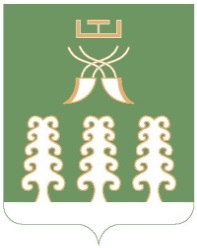 Республика БашкортостанАдминистрация  сельского поселенияПисаревский сельсоветмуниципального  районаШаранский район        452644  д. Писарево, ул. Школьная, 11тел. (34769)  2-34-16 email: pisarsss@yandex.ruНаименование
показателя Код 
БК январьфевральмарт Итого 
за 1  
кварталапрельмайиюньИтого за 
1    
полугодиеиюльавгустсентябрьИтого за
9    
месяцев октябрьноябрьдекабрьИтого 
за год1      2  3   4   5  6   7   8 9  10    11 12  13   14   15   16  17   18  ИТОГО       Наименование
показателя Код 
БК январьфевральмарт Итого 
за 1  
кварталапрельмайиюньИтого за 
1    
полугодиеиюльавгустсентябрьИтого за
9    
месяцев октябрьноябрьдекабрьИтого 
за год1      2  3   4   5  6   7   8 9  10    11 12  13   14   15   16  17   18  ИТОГО       Наименование   
показателя    Код 
БК январьфевральмартИтого за
1    
квартал апрельмайиюньИтого за 
1    
полугодиеиюльавгустсентябрьИтого 
за 9  
месяцевоктябрьноябрьдекабрьИтого
за  
год 1        2  3   4   5  6    7   8 9  10    11 12  13   14   15   16  17   18  Кассовые выплаты,
всего            кассовые   поступления,     
всего            ИТОГО            Наименование    
показателя     Код  
строкиКод
БК январьфевральмарт Итого 
за 1  
кварталапрельмай июньИтого за 
1    
полугодиеиюльавгустсентябрьИтого 
за 9  
месяцевоктябрьноябрьдекабрьИтого
за  
год 1         2   3 4   5   6  7   8   9  10 11    12 13  14   15   16   17  18   19   Кассовые           
поступления, всего из     них:      от
размещения         
государственных    
ценных бумаг       0241 от      привлечения
бюджетных кредитов 0241_1от продажи акций  и
иных форм участия в
капитале           0242 от         возврата
бюджетных  кредитов
юридическим лицам  0243 от         возврата
бюджетных  кредитов
нижестоящими       
бюджетами          0244 Кассовые   выплаты,
всего              из     них:      по
погашению          
государственных    
ценных бумаг       0331 по        погашению
бюджет.   кредитов,
получ. от  бюджетов
других уровней     0332 предоставление     
бюджетных  кредитов
юрид. лицам        0333 предоставление     
бюджетных  кредитов
нижестоящим        
бюджетам           0334 Наименование    
показателя     Адм  Вид    ПодвидОСГУянварьфевральмарт Итого 
за 1  
кварталапрельмайиюньИтого за 
1    
полугодиеиюльавгустсентябрьИтого 
за 9  
месяцевоктябрь ноябрьдекабрьИтого 
за год1          2   3     4   5  6   7   8  9   10  11 12 13    14 15  16   17   18   19  20   21  Налоговые          и
неналоговые  доходы,
в том числе:        Доходы,             
администрируемые    
Управлением         
Федеральной         
налоговой службы  по
РБ                  
из них:             182  1000000000налог   на    доходы
физических лиц      182  10102000010000 110 акцизы            по
подакцизным  товарам
(продукции),        
производимым      на
территории          
Российской          
Федерации           182  10302000010000 110 налоги            на
совокупный доход    182  10500000000000 000 налоги на имущество 182  10600000000000 000 прочие доходы       182  Доходы,             
администрируемые    
Министерством       
земельных          и
имущественных       
отношений Республики
Башкортостан        
из них:             863  доходы,   получаемые
в   виде    арендной
либо иной  платы  за
передачу           в
возмездное          
пользование         
государственного   и
муниципального      
имущества        (за
исключением         
имущества автономных
учреждений, а  также
имущества           
государственных    и
муниципальных       
унитарных           
предприятий,  в  том
числе казенных)     863  11105000000000 120 доходы  от   продажи
материальных       и
нематериальных      
активов             863  11400000000000 000 прочие доходы       863  Наименование 
главных    
распорядителей
бюджетных   
средств    январьфевральмарт Итого 
за 1  
кварталапрельмайиюньИтого за 
1    
полугодиеиюльавгустсентябрьИтого за
9    
месяцев октябрьноябрьдекабрьИтого 
за год1       3   4   5  6   7   8 9  10    11 12  13   14   15   16  17   18  ИТОГО         